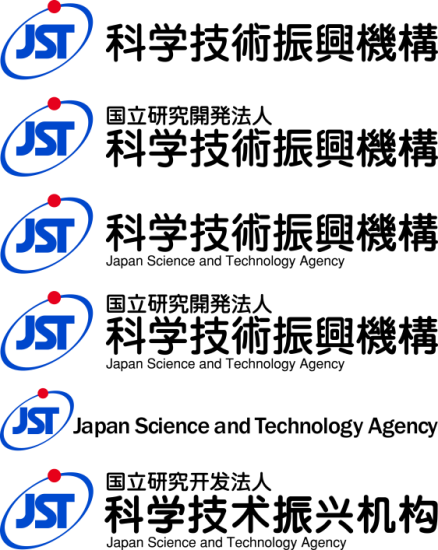 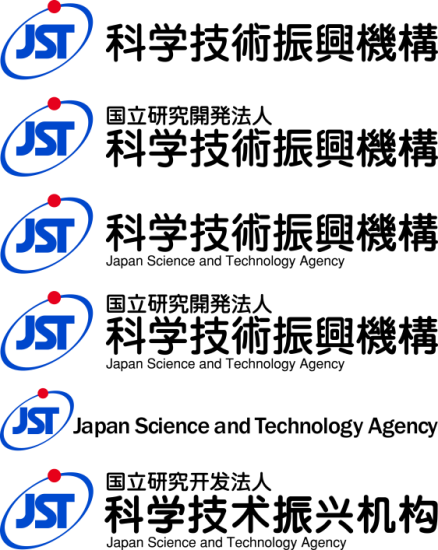 JAPAN-ISRAEL COOPERATIVE SCIENTIFIC RESEARCHApplication FormsJoint Research Activities in ‘ICT for a Resilient Society’Title (In English) Title (In Hebrew) (must be added)Five Keywords (In English) (Must be added)Japanese Principal InvestigatorName, institutional affiliation and contact of co-principal Japanese investigator (Head of team JP1)First Name:	     Last Name: 	     Gender:      Degree:      Position:      Laboratory:       Research institution /University:      	 Address:      Tel:      E-mail:      Date:      Signature:	Name, institutional affiliation and contact of partner Japanese investigator - Co-PI (Head of Team JP2)First Name:	     Last Name: 	     Gender:      Degree:      Position:      Laboratory:       Research institution /University:      	 Address:      Tel:      E-mail:      Institutional Authorization Signature of the Japanese Authorizing Official (Regarding the Japanese side only)First Name:     Last Name:     Position:     Date:      Signature: List of the main publications for the last three years of the Japanese TeamIsraeli Principal InvestigatorName, institutional affiliation and contact of co-principal Israeli investigator (Head of team IL1)First Name:      שם פרטי:      Last Name:      שם משפחה:      Gender:     Degree:       Position:     	Laboratory or Department:     פקולטה/מעבדה/מחלקה:      Research Institution / University:     אוניברסיטה/מכון מחקר:      Address:      I.D. NO. (In full):      Tel (work):     Fax:      Tel (cell):      E-mail :     Date:      Signature: Name, institutional affiliation and contact of partner Israeli investigator - Co-PI (Head of Team IL2)First Name:      שם פרטי:      Last Name:      שם משפחה:      Gender:     Degree:       Position:     	Laboratory or Department:     פקולטה/מעבדה/מחלקה:      Research Institution / University:     אוניברסיטה/מכון מחקר:      Address:      I.D. NO. (In full):      Tel (work):     Fax:      Tel (cell):      E-mail :     Institutional Authorization Signature of the Israeli Authorizing Official (Regarding the Israeli side only)First Name:     Last Name:     		Position:     Institution / University:     Date:     Signature:Stamp of the Institute:List of the main publications for the last three years of the Israeli TeamAbstractThe abstract should not exceed one page and should present:Objectives MethodologyPotential scientific contribution of the proposed researchMode of cooperation and added value Scientific Justification and Work plan This section should describe the background and the proposed research. The mode of cooperation between the Japanese and Israeli groups, and the added value provided by the collaboration should be evident.The project description should include:Detailed description of the research topic including the state of the art in the research field and a discussion of the scientific and technological background of each element of the project.Expected scientific, social and economic contribution of the project.Detailed research program, including specific goals, methodology and work plan. Key scientific issues should be emphasized. The roles of Japanese and Israeli partners in carrying out the proposed research plan should be indicated, and the mode of integrating the work of the teams should be described.Description of available research resources, including short CV’s of research team members and inventory of relevant equipment.Bibliography of relevant literature.Letter of Agreement for the cooperation for all P.I.sPlease number the sections of the project description according to the numbers in the list above.Items 1 through 3 are limited to a total of 5 pages.Summary of budget required for both parts of the project.Indicate here the total funding requested by the research groups from both countries. For the Japanese research team: If Japanese partner investigators request a separate budget from the Principal Investigator, this should be indicated by adding another copy of the table below. The total amount requested by the whole Japanese research team must not exceed 18 million JPY as direct cost. (*The Japanese Fiscal year is from April to March whereas the Israeli Fiscal year starts in January and ends in December)  Table 1: SUMMARY OF BUDGET REQUIRED FOR BOTH PARTS OF THE PROJECT.BUDGET JUSTIFICATIONBriefly explain and justify the main budget items.OTHER SOURCES OF SUPPORTIndicate if this research project (or part of it) has been submitted to another funding source. List these sources. Has this project been submitted to other funding sources?  Yes  NoFunding sources:      Sum requested:      Has the request been approved?  Yes  NoIf this project has received support from other sources in the past or is currently receiving support, please name the funding sources, the period of support and the amount of support. Rights or obligations in relation to the funding source should be indicated, if in effect. Should it be considered necessary, the research authorities of this program may request presentation of the relevant contracts and information regarding previous stages the project.If patent applications have been presented or patents have been registered relating to the research project, please provide the following details: country in which the patent was registered / requested; patent / request number; name of the inventors; etc.Budget description (up to 2 pages)Detailed budgets should be prepared for the Japanese and the Israeli teams separately. Provide only the detailed budget of your side of the network, e.,g.,  the Japanese applicants should only provide the detailed budget of Japanese side. The amounts are in YAN for the Japanese side and NIS for the Israeli side.Travel Table 2: Travel - Budget requested from the program.Provide as much details as possible onthe numbers of travellers, and the locations and durations of their missionsthe meetings scheduled, their locations (Japan or Israel), the numbers of participants expected to attend these meeting from both sidesDescription of other expenses Supplies, etc.Table 3:SUPPLIES, ETC - Budget requested from the program.SalariesManpower (Salaries) Person Months should be calculated as follows: months of work on the project during the contract period multiplied by the fraction of work time allocated to the research project.Gross salary includes the following components: basic salary, cost of living increment, seniority increment, family increment, academic qualification and “on-call” increments, including social benefits. Dollar professional advancement fund and sabbatical fund payments may not be included.Table 4: salary budgetForm-1J （必須）日本-イスラエル 共同研究申請様式協力分野「レジリエントな社会のためのICT」研究題名 （日本語で）日本側研究代表者氏名、所属機関及び連絡先 (研究代表者)	姓 :	                                         名: 	     			役職名 :	     	所属研究室又は部署 :	     	所属機関:	     	住所 :	      		電話番号 :	     　　　　　　　　　	Eメール :	      本事業以外の競争的資金制度等における応募資格制限の有無：有・無（該当しない方を消してください。）	所属機関契約担当部署 :	      　　　　  契約担当者名:      	契約担当部署電話番号 :	     　　　　　　　  Eメール:      イスラエル側研究代表者氏名、所属機関及び連絡先(研究代表者)	                                                　　 　         氏名（カナ表記）	姓 :	                                         名 : 	     		役職名 :	     		所属研究室又は部署  :	     		所属機関:	     	    	住所 :	                                        				電話番号 :	                                       	Eメール:	     Form-2J （必須）国際共同研究の提案内容に関する要約Form-3J （必須）※法令等の遵守、人権の保護、知的財産取扱への対応について、各項目の該当／非該当を選択し、該当の場合はその内容と対策について記入してください。上記のとおり相違ありません。平成29年　　　　月　　　　日   所属機関　　　　　　　　　所属部署　　　　　　　　役　　職氏　　名　　　　　　　　　　　　　　　　Form-4J （必須）平成　   年 　 月　  日確認書　国立研究開発法人科学技術振興機構　御中                                    　　    （研究代表機関）                                     　     機関名                                     　     機関長名          　　　       公印戦略的国際科学技術共同研究推進事業 戦略的国際共同研究プログラム（SICORP）に提案する下記の研究提案が採択された場合、研究実施にあたり、安全保障貿易管理上の取組、生物遺伝資源等に関する規制への対応、個人情報の取扱、生命倫理・安全対策などについて想定されるリスクの評価と法令上必要な手続きを履践することに加え、必要に応じて学内等の倫理委員会を開催して承認を得ることを研究機関の責任として確認します。またそれらのための適正な管理を行う環境や体制を整えます。記○研究提案名　　　　「　　　　　　　　　　　　　　　　　　　」○研究代表者名JAPANESE / ISRAELI PARTEXPENSES DETAILSFIRST YEAR(1.4.2018-31.3.2019)SECOND YEAR(1.4.2019-31.3.2020)THIRD YEAR(1.4.2020-31.3.2021)JAPANESE PART (Yen)travel, seminars, meetingsJAPANESE PART (Yen)supplies and materialsJAPANESE PART (Yen)salaries and scholarshipsJAPANESE PART (Yen)TOTALTOTAL FOR THE JAPANESE PART TOTAL FOR THE JAPANESE PART ISRAELI PART (NIS)travel, seminars, meetingsISRAELI PART (NIS)supplies and materialsISRAELI PART (NIS)salaries and scholarshipsISRAELI PART (NIS)overhead 15%ISRAELI PART (NIS)TOTALTOTAL FOR THE ISRAELI PART TOTAL FOR THE ISRAELI PART TravelBudget requested from the programBudget requested from the programBudget requested from the programTravelFIRST YEAR(1.4.2018-31.3.2019)SECOND YEAR(1.4.2019-31.3.2020)THIRD YEAR(1.4.2020-31.3.2021)Total budgetsupplies, etcBudget requested from the programBudget requested from the programBudget requested from the programsupplies, etcFirst yearSecond yearThird yearTotal budgetName(if known)Position in the projectBudget request from the programBudget request from the programBudget request from the programBudget request from the programBudget request from the programBudget request from the programName(if known)Position in the projectPerson MonthsFirst yearPerson MonthsSecond yearPerson MonthsThird yearTotal salary budgetTotal salary budget科学技術省（MOST）国立研究開発法人科学技術振興機構（JST）イスラエル日本キーワードキーワードキーワード期待される社会的・経済的貢献(120字程度)「本研究の成果創出により、既存の技術ではなし得なかった○○が可能となり（○○％の△△向上が達成され）、将来は○○への適用が期待される。」‐既存技術と比較しての革新性、新たに達成される内容の社会的貢献を数値等で客観的かつ具体的に記載願います。‐e-RADの研究目的欄には、本内容を転記してください。「本研究の成果創出により、既存の技術ではなし得なかった○○が可能となり（○○％の△△向上が達成され）、将来は○○への適用が期待される。」‐既存技術と比較しての革新性、新たに達成される内容の社会的貢献を数値等で客観的かつ具体的に記載願います。‐e-RADの研究目的欄には、本内容を転記してください。「本研究の成果創出により、既存の技術ではなし得なかった○○が可能となり（○○％の△△向上が達成され）、将来は○○への適用が期待される。」‐既存技術と比較しての革新性、新たに達成される内容の社会的貢献を数値等で客観的かつ具体的に記載願います。‐e-RADの研究目的欄には、本内容を転記してください。共同研究概要(350字程度)「本研究は○○を目的とする。」－実際に達成する事柄を簡潔に記載願います。「具体的には、日本側は○○を行い、イスラエル側は△△を行う。」－双方の分担及び研究内容を具体的に記載願います。「両国チームによる共同研究を通じて、○○が期待される。」－本研究により当該分野で将来期待される事柄を簡潔に記載願います。‐e-RADの研究概要欄には、本内容を転記してください。「本研究は○○を目的とする。」－実際に達成する事柄を簡潔に記載願います。「具体的には、日本側は○○を行い、イスラエル側は△△を行う。」－双方の分担及び研究内容を具体的に記載願います。「両国チームによる共同研究を通じて、○○が期待される。」－本研究により当該分野で将来期待される事柄を簡潔に記載願います。‐e-RADの研究概要欄には、本内容を転記してください。「本研究は○○を目的とする。」－実際に達成する事柄を簡潔に記載願います。「具体的には、日本側は○○を行い、イスラエル側は△△を行う。」－双方の分担及び研究内容を具体的に記載願います。「両国チームによる共同研究を通じて、○○が期待される。」－本研究により当該分野で将来期待される事柄を簡潔に記載願います。‐e-RADの研究概要欄には、本内容を転記してください。法令等の遵守、人権の保護、知的財産取扱への対応　（ 研究代表者　記入用チェックリスト ）　法令等の遵守、人権の保護、知的財産取扱への対応　（ 研究代表者　記入用チェックリスト ）　（１）安全保障貿易管理に対する取組を必要とする研究　（１）安全保障貿易管理に対する取組を必要とする研究　どちらか選んでください。〔該当〕　〔非該当〕（該当する場合、その内容と対策を簡潔に記入のこと。）（２）生物遺伝資源等利用に伴う各種規制に対応する必要がある研究（２）生物遺伝資源等利用に伴う各種規制に対応する必要がある研究どちらか選んでください。〔該当〕　〔非該当〕（該当する場合、その内容と対策を簡潔に記入のこと。）（３）生命倫理及び安全対策に対する取組を必要とする研究（３）生命倫理及び安全対策に対する取組を必要とする研究どちらか選んでください。〔該当〕　〔非該当〕（該当する場合、その内容と対策を簡潔に記入のこと。）（４）個人情報の取り扱いの配慮を必要とする研究（４）個人情報の取り扱いの配慮を必要とする研究どちらか選んでください。〔該当〕　〔非該当〕（該当する場合、その内容と対策を簡潔に記入のこと。）（５）人権及び利益の保護の取扱いに対応する必要がある研究（５）人権及び利益の保護の取扱いに対応する必要がある研究どちらか選んでください。〔該当〕　〔非該当〕（該当する場合、その内容と対策を簡潔に記入のこと。）（６）社会的・倫理的配慮を必要とする研究（６）社会的・倫理的配慮を必要とする研究どちらか選んでください。〔該当〕　〔非該当〕（該当する場合、その内容と対策を簡潔に記入のこと。）（７）知的財産等の取扱に対する配慮が必要な研究（７）知的財産等の取扱に対する配慮が必要な研究どちらか選んでください。〔該当〕　〔非該当〕（その内容と対策を簡潔に記入のこと。）